المركز الوطني http://portal.elc.edu.sa/portal/?q=node/536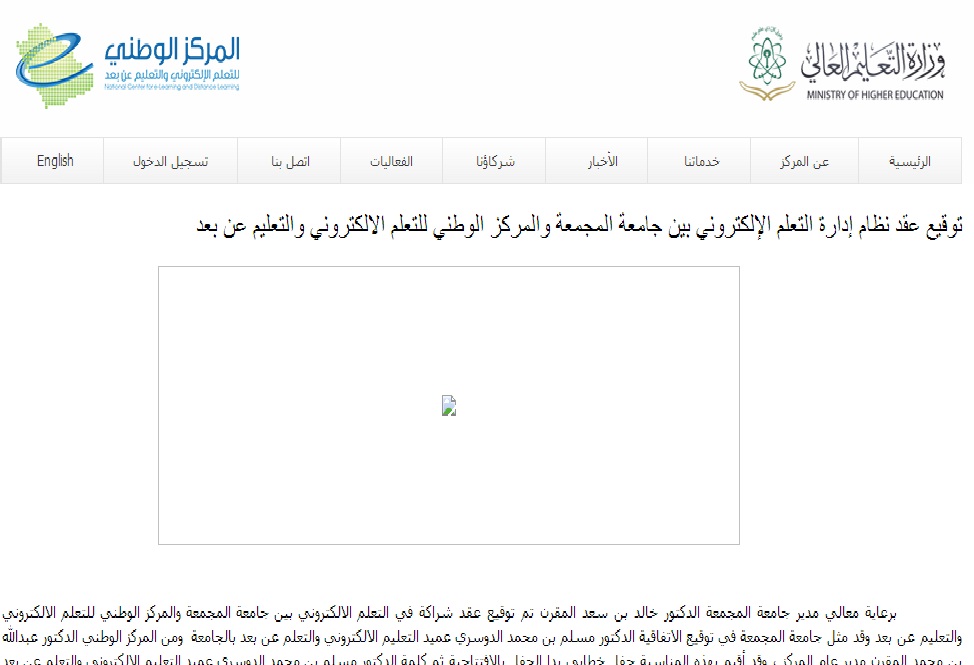 